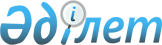 О реорганизации Республиканского газетно-журнального издательства "Дауip" и его дочерних государственных предприятий
					
			Утративший силу
			
			
		
					Постановление Правительства Республики Казахстан от 23 сентября 1999 года N 1446. Утратило силу - постановлением Правительства РК от 13 ноября 1999 г. N 1704 ~P991704

      В соответствии с Программой приватизации и повышения эффективности управления государственным имуществом на 1999-2000 годы, утвержденной постановлением Правительства Республики Казахстан от 1 июля 1999 года № 683 P990683_ , Правительство Республики Казахстан постановляет: 

      1. Реорганизовать Республиканское газетно-журнальное издательство "Дауiр" путҰм преобразования в закрытое акционерное общество "Дауiр" со 100-процентным участием государства (далее - Общество "Дауiр"). 

      2. Реорганизовать дочерние государственные предприятия Республиканского газетно-журнального издательства "Дауiр" путем преобразования их в открытые акционерные общества со 100-процентным участием государства. 

      3. Комитету государственного имущества и приватизации Министерства финансов Республики Казахстан в установленном законодательством порядке: 

      1) совместно с Министерством культуры, информации и общественного согласия Республики Казахстан утвердить уставы создаваемых в соответствии с пунктами 1 и 2 настоящего постановления акционерных обществ, обеспечить их государственную регистрацию; 

      2) после полного размещения первой эмиссии акций Общества "Дауiр" принять меры к увеличению его уставного капитала путем выпуска дополнительной эмиссии акций на сумму не более 40 процентов от общего размера уставного капитала; 

      3) после выполнения мероприятий, указанных в подпунктах 1) и 2) настоящего пункта, осуществить приватизацию государственных пакетов акций создаваемых акционерных обществ. 

      4. Министерству культуры, информации и общественного согласия Республики Казахстан в двухнедельный срок представить в Комитет государственного имущества и приватизации Министерства финансов Республики Казахстан предложения по: 

      1) кандидатурам лиц, уполномоченных подписывать и представлять документы создаваемых акционерных обществ для государственной регистрации; 

      2) составу советов директоров и исполнительных органов создаваемых акционерных обществ; 

      3) кругу лиц, среди которых предполагается размещение дополнительной эмиссии акций Общества "Дауiр". 

      5. Настоящее постановление вступает в силу со дня подписания. 

 

     Премьер-Министр  Республики Казахстан      

     (Специалисты: Склярова И.В.,                   Кушенова Д.С.)
					© 2012. РГП на ПХВ «Институт законодательства и правовой информации Республики Казахстан» Министерства юстиции Республики Казахстан
				